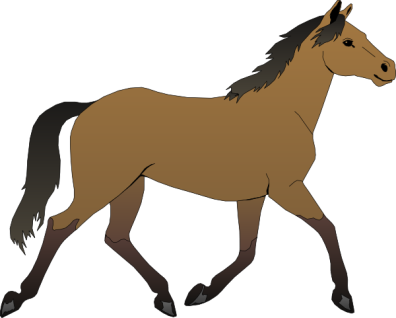 A Horse Grooming BusinessPriya loves horses so she decides to start a horse grooming business.  Questions: To groom one horse for one hour will cost $5. How can Priya earn more income per hour?Suppose Priya grooms two horses together?  How much money can she earn per hour?(note: when more work can be done in the same period of time, it is called an increase in productivity)Priya would like to earn more income but can’t groom more than two horses per hour by herself.  What should Priya do to increase productivity?If Priya hires an employee to help groom the horses, will she be able to groom more than two horses per hour?  By working together, Priya and her employee can groom four horses per hour.  How much money is earned?  Bonus Question:  Priya’s revenue (money earned) for grooming 4 horses is $20.  She then pays her employee $5 for his help and an additional $2 for the cost of production (soap, brushes, towels).  What is Priya’s profit?  Hint: The amount of money which Priya earns minus the costs associated with production = Priya’s profit.  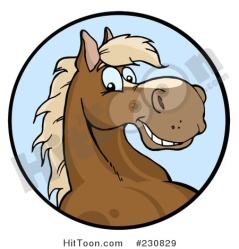 Fun Fact: The Horse is New Jersey’s State Animal